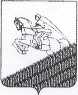 АДМИНИСТРАЦИЯ ПОЛТАВЧЕНСКОГО СЕЛЬСКОГО  ПОСЕЛЕНИЯ КУЩЁВСКОГО РАЙОНАРАСПОРЯЖЕНИЕот 23.09.2019                                                                                         № 88-рл       село Полтавченское    О вступлении в должность        В соответствии с пунктом 5 статьи 85 Федерального закона от 06 сентября 2003 года № 131-ФЗ «Об общих принципах организации местного самоуправления в Российской Федерации», на основании решения территориальной избирательной комиссии Кущевская от 08 сентября 2019 года №121/1169 и на основании решения Совета Полтавченского сельского поселения Кущевского района от 23 сентября 2019 года №1.       Я, Нартова Инна Александровна, вступаю в должность главы Полтавченского сельского поселения Кущевского района 23 сентября 2019 года.Глава Полтавченского сельскогоПоселения Кущевского района                                                  И.А.Нартова